                         UNIVERSITY OF NIŠ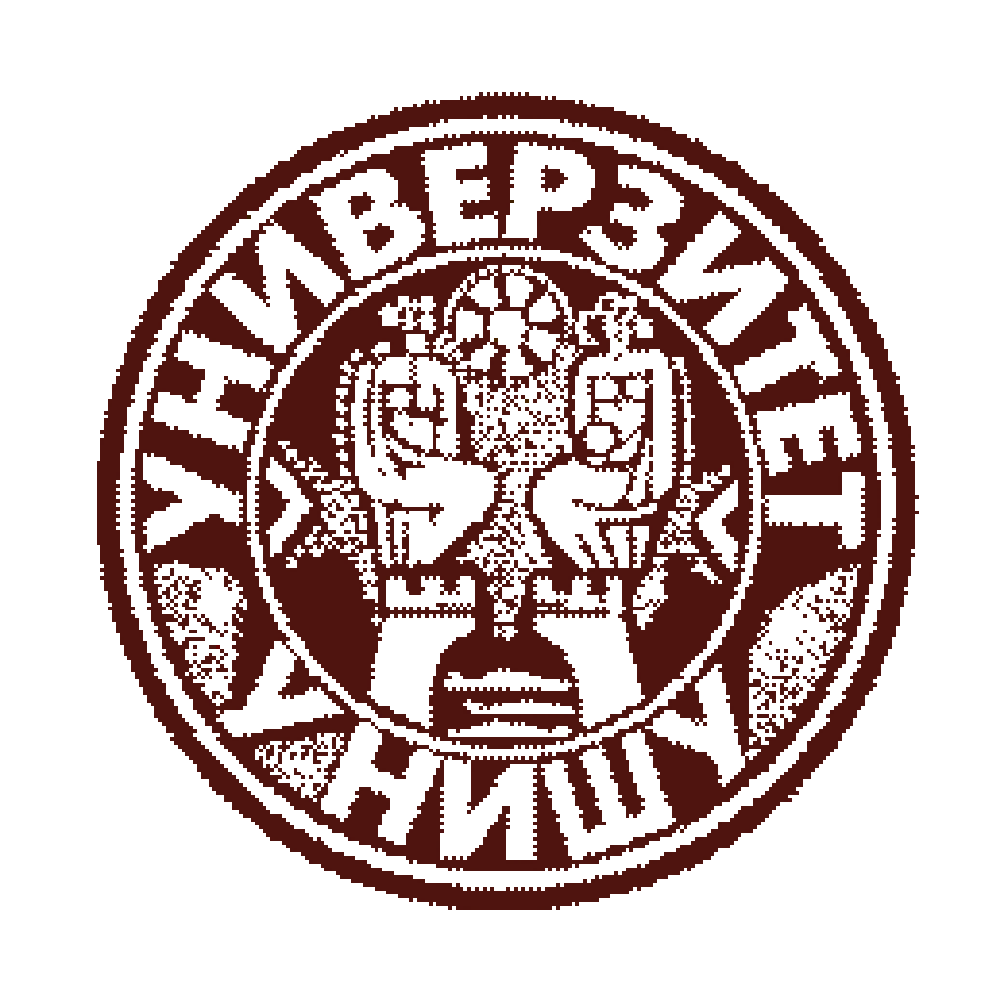                          UNIVERSITY OF NIŠ                         UNIVERSITY OF NIŠ                         UNIVERSITY OF NIŠ                         UNIVERSITY OF NIŠ                         UNIVERSITY OF NIŠ                         UNIVERSITY OF NIŠCourse Unit DescriptorCourse Unit DescriptorFaculty               Faculty               Faculty               Faculty of PhilosophyFaculty of PhilosophyGENERAL INFORMATIONGENERAL INFORMATIONGENERAL INFORMATIONGENERAL INFORMATIONGENERAL INFORMATIONGENERAL INFORMATIONGENERAL INFORMATIONStudy program Study program Study program Study program French Language and LiteratureFrench Language and LiteratureFrench Language and LiteratureStudy Module  (if applicable)Study Module  (if applicable)Study Module  (if applicable)Study Module  (if applicable)///Course titleCourse titleCourse titleCourse titleGrammatical morphologyGrammatical morphologyGrammatical morphologyLevel of studyLevel of studyLevel of studyLevel of studyx Bachelor               ☐ Master’s                   ☐ Doctoralx Bachelor               ☐ Master’s                   ☐ Doctoralx Bachelor               ☐ Master’s                   ☐ DoctoralType of courseType of courseType of courseType of coursex Obligatory                 ☐ Electivex Obligatory                 ☐ Electivex Obligatory                 ☐ ElectiveSemester  Semester  Semester  Semester    x Autumn                     ☐Spring  x Autumn                     ☐Spring  x Autumn                     ☐SpringYear of study Year of study Year of study Year of study IIIIIINumber of ECTS allocatedNumber of ECTS allocatedNumber of ECTS allocatedNumber of ECTS allocated555Name of lecturer/lecturersName of lecturer/lecturersName of lecturer/lecturersName of lecturer/lecturersIvan Jovanović, Nataša ŽivićIvan Jovanović, Nataša ŽivićIvan Jovanović, Nataša ŽivićTeaching modeTeaching modeTeaching modeTeaching mode X Lectures                     ☐Group tutorials         ☐ Individual tutorials ☐Laboratory work     ☐  Project work            ☐  Seminar ☐Distance learning    ☐ Blended learning      ☐  Other X Lectures                     ☐Group tutorials         ☐ Individual tutorials ☐Laboratory work     ☐  Project work            ☐  Seminar ☐Distance learning    ☐ Blended learning      ☐  Other X Lectures                     ☐Group tutorials         ☐ Individual tutorials ☐Laboratory work     ☐  Project work            ☐  Seminar ☐Distance learning    ☐ Blended learning      ☐  OtherPURPOSE AND OVERVIEW (max. 5 sentences)PURPOSE AND OVERVIEW (max. 5 sentences)PURPOSE AND OVERVIEW (max. 5 sentences)PURPOSE AND OVERVIEW (max. 5 sentences)PURPOSE AND OVERVIEW (max. 5 sentences)PURPOSE AND OVERVIEW (max. 5 sentences)PURPOSE AND OVERVIEW (max. 5 sentences)To familiarize students with the theoretical and practical study of the principles of grammatical morphology in the French language. To familiarize students with the theoretical and practical study of the principles of grammatical morphology in the French language. To familiarize students with the theoretical and practical study of the principles of grammatical morphology in the French language. To familiarize students with the theoretical and practical study of the principles of grammatical morphology in the French language. To familiarize students with the theoretical and practical study of the principles of grammatical morphology in the French language. To familiarize students with the theoretical and practical study of the principles of grammatical morphology in the French language. To familiarize students with the theoretical and practical study of the principles of grammatical morphology in the French language. SYLLABUS (brief outline and summary of topics, max. 10 sentences)SYLLABUS (brief outline and summary of topics, max. 10 sentences)SYLLABUS (brief outline and summary of topics, max. 10 sentences)SYLLABUS (brief outline and summary of topics, max. 10 sentences)SYLLABUS (brief outline and summary of topics, max. 10 sentences)SYLLABUS (brief outline and summary of topics, max. 10 sentences)SYLLABUS (brief outline and summary of topics, max. 10 sentences)Basic concepts of grammatical morphology. The difference between the grammatical and lexical morphology. The division of morpheme into grammatical and lexical, independent and tied. Fundamentals and affixes. Grammatical morphology of the French language. Morphological verb tenses and modes. Passive voice verb. Morphology noun. The morphology of adjectives.Bibliographic references:1. Bescherelle, (2006). La conjugaison pour tous. Paris : Hatier.2. Briet, H. (2009). L’accord de l’adjectif – Règles, exercices et corrigés. Paris : Duculot.3. Briet, H. (2009). L’accord du verbe – Règles, exercices et corrigés. Paris : Duculot.4. Flaux, N, Van de Velde, D. (2000). Les noms en français : esquisse de classement. Paris : Ophrys.5. Jovanović, I. (2016). Éléments de morphologie de la langue française pour les étudiants du FLE. Niš : Filozofski fakultet.6. Noailly, M. (1999). L’adjectif en français. Paris : Ophrys.Basic concepts of grammatical morphology. The difference between the grammatical and lexical morphology. The division of morpheme into grammatical and lexical, independent and tied. Fundamentals and affixes. Grammatical morphology of the French language. Morphological verb tenses and modes. Passive voice verb. Morphology noun. The morphology of adjectives.Bibliographic references:1. Bescherelle, (2006). La conjugaison pour tous. Paris : Hatier.2. Briet, H. (2009). L’accord de l’adjectif – Règles, exercices et corrigés. Paris : Duculot.3. Briet, H. (2009). L’accord du verbe – Règles, exercices et corrigés. Paris : Duculot.4. Flaux, N, Van de Velde, D. (2000). Les noms en français : esquisse de classement. Paris : Ophrys.5. Jovanović, I. (2016). Éléments de morphologie de la langue française pour les étudiants du FLE. Niš : Filozofski fakultet.6. Noailly, M. (1999). L’adjectif en français. Paris : Ophrys.Basic concepts of grammatical morphology. The difference between the grammatical and lexical morphology. The division of morpheme into grammatical and lexical, independent and tied. Fundamentals and affixes. Grammatical morphology of the French language. Morphological verb tenses and modes. Passive voice verb. Morphology noun. The morphology of adjectives.Bibliographic references:1. Bescherelle, (2006). La conjugaison pour tous. Paris : Hatier.2. Briet, H. (2009). L’accord de l’adjectif – Règles, exercices et corrigés. Paris : Duculot.3. Briet, H. (2009). L’accord du verbe – Règles, exercices et corrigés. Paris : Duculot.4. Flaux, N, Van de Velde, D. (2000). Les noms en français : esquisse de classement. Paris : Ophrys.5. Jovanović, I. (2016). Éléments de morphologie de la langue française pour les étudiants du FLE. Niš : Filozofski fakultet.6. Noailly, M. (1999). L’adjectif en français. Paris : Ophrys.Basic concepts of grammatical morphology. The difference between the grammatical and lexical morphology. The division of morpheme into grammatical and lexical, independent and tied. Fundamentals and affixes. Grammatical morphology of the French language. Morphological verb tenses and modes. Passive voice verb. Morphology noun. The morphology of adjectives.Bibliographic references:1. Bescherelle, (2006). La conjugaison pour tous. Paris : Hatier.2. Briet, H. (2009). L’accord de l’adjectif – Règles, exercices et corrigés. Paris : Duculot.3. Briet, H. (2009). L’accord du verbe – Règles, exercices et corrigés. Paris : Duculot.4. Flaux, N, Van de Velde, D. (2000). Les noms en français : esquisse de classement. Paris : Ophrys.5. Jovanović, I. (2016). Éléments de morphologie de la langue française pour les étudiants du FLE. Niš : Filozofski fakultet.6. Noailly, M. (1999). L’adjectif en français. Paris : Ophrys.Basic concepts of grammatical morphology. The difference between the grammatical and lexical morphology. The division of morpheme into grammatical and lexical, independent and tied. Fundamentals and affixes. Grammatical morphology of the French language. Morphological verb tenses and modes. Passive voice verb. Morphology noun. The morphology of adjectives.Bibliographic references:1. Bescherelle, (2006). La conjugaison pour tous. Paris : Hatier.2. Briet, H. (2009). L’accord de l’adjectif – Règles, exercices et corrigés. Paris : Duculot.3. Briet, H. (2009). L’accord du verbe – Règles, exercices et corrigés. Paris : Duculot.4. Flaux, N, Van de Velde, D. (2000). Les noms en français : esquisse de classement. Paris : Ophrys.5. Jovanović, I. (2016). Éléments de morphologie de la langue française pour les étudiants du FLE. Niš : Filozofski fakultet.6. Noailly, M. (1999). L’adjectif en français. Paris : Ophrys.Basic concepts of grammatical morphology. The difference between the grammatical and lexical morphology. The division of morpheme into grammatical and lexical, independent and tied. Fundamentals and affixes. Grammatical morphology of the French language. Morphological verb tenses and modes. Passive voice verb. Morphology noun. The morphology of adjectives.Bibliographic references:1. Bescherelle, (2006). La conjugaison pour tous. Paris : Hatier.2. Briet, H. (2009). L’accord de l’adjectif – Règles, exercices et corrigés. Paris : Duculot.3. Briet, H. (2009). L’accord du verbe – Règles, exercices et corrigés. Paris : Duculot.4. Flaux, N, Van de Velde, D. (2000). Les noms en français : esquisse de classement. Paris : Ophrys.5. Jovanović, I. (2016). Éléments de morphologie de la langue française pour les étudiants du FLE. Niš : Filozofski fakultet.6. Noailly, M. (1999). L’adjectif en français. Paris : Ophrys.Basic concepts of grammatical morphology. The difference between the grammatical and lexical morphology. The division of morpheme into grammatical and lexical, independent and tied. Fundamentals and affixes. Grammatical morphology of the French language. Morphological verb tenses and modes. Passive voice verb. Morphology noun. The morphology of adjectives.Bibliographic references:1. Bescherelle, (2006). La conjugaison pour tous. Paris : Hatier.2. Briet, H. (2009). L’accord de l’adjectif – Règles, exercices et corrigés. Paris : Duculot.3. Briet, H. (2009). L’accord du verbe – Règles, exercices et corrigés. Paris : Duculot.4. Flaux, N, Van de Velde, D. (2000). Les noms en français : esquisse de classement. Paris : Ophrys.5. Jovanović, I. (2016). Éléments de morphologie de la langue française pour les étudiants du FLE. Niš : Filozofski fakultet.6. Noailly, M. (1999). L’adjectif en français. Paris : Ophrys.LANGUAGE OF INSTRUCTIONLANGUAGE OF INSTRUCTIONLANGUAGE OF INSTRUCTIONLANGUAGE OF INSTRUCTIONLANGUAGE OF INSTRUCTIONLANGUAGE OF INSTRUCTIONLANGUAGE OF INSTRUCTION☐Serbian  (complete course)              ☐ English (complete course)               x  French and Serbian  (complete course)☐Serbian with English mentoring      ☐Serbian with other mentoring ______________☐Serbian  (complete course)              ☐ English (complete course)               x  French and Serbian  (complete course)☐Serbian with English mentoring      ☐Serbian with other mentoring ______________☐Serbian  (complete course)              ☐ English (complete course)               x  French and Serbian  (complete course)☐Serbian with English mentoring      ☐Serbian with other mentoring ______________☐Serbian  (complete course)              ☐ English (complete course)               x  French and Serbian  (complete course)☐Serbian with English mentoring      ☐Serbian with other mentoring ______________☐Serbian  (complete course)              ☐ English (complete course)               x  French and Serbian  (complete course)☐Serbian with English mentoring      ☐Serbian with other mentoring ______________☐Serbian  (complete course)              ☐ English (complete course)               x  French and Serbian  (complete course)☐Serbian with English mentoring      ☐Serbian with other mentoring ______________☐Serbian  (complete course)              ☐ English (complete course)               x  French and Serbian  (complete course)☐Serbian with English mentoring      ☐Serbian with other mentoring ______________ASSESSMENT METHODS AND CRITERIAASSESSMENT METHODS AND CRITERIAASSESSMENT METHODS AND CRITERIAASSESSMENT METHODS AND CRITERIAASSESSMENT METHODS AND CRITERIAASSESSMENT METHODS AND CRITERIAASSESSMENT METHODS AND CRITERIAPre exam dutiesPointsPointsFinal examFinal examFinal exampointsActivity during lectures55Written examinationWritten examinationWritten examination40Practical teaching55Oral examinationOral examinationOral examination20Teaching colloquia3030OVERALL SUMOVERALL SUMOVERALL SUM100*Final examination mark is formed in accordance with the Institutional documents*Final examination mark is formed in accordance with the Institutional documents*Final examination mark is formed in accordance with the Institutional documents*Final examination mark is formed in accordance with the Institutional documents*Final examination mark is formed in accordance with the Institutional documents*Final examination mark is formed in accordance with the Institutional documents*Final examination mark is formed in accordance with the Institutional documents